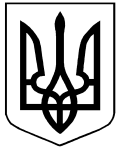 Міністерство освіти і науки УкраїниЗАТВЕРДЖЕНОнаказ Міністерства освіти і науки України__________ 2024 № ____Державний освітній стандарт5169.О.84.20 – 2024Професія: 	Рятувальник-верхолазКод: 	5169Професійні кваліфікації:рятувальник-верхолаз;рятувальник-верхолаз 3-го класу;рятувальник-верхолаз 2-го класу;рятувальник-верхолаз 1-го класу;рятувальник-верхолаз вищої категоріїОсвітня кваліфікація: кваліфікований робітникРівень освітньої кваліфікації: другий (базовий)Видання офіційнеКиїв – 2024Відомості про авторський колектив розробниківІ.	Загальні положенняДержавний освітній стандарт (далі – Стандарт) з професії 5169 «Рятувальник-верхолаз» розроблено відповідно до:Конституції України, Законів України «Про освіту», «Про професійну (професійно-технічну) освіту», «Про професійний розвиток працівників»,
«Про організації роботодавців, їх об’єднання, права і гарантії їх діяльності»;постанови Кабінету Міністрів України від 16 жовтня 2014 року № 630
«Про затвердження Положення про Міністерство освіти і науки України»;постанови Кабінету Міністрів України від 20 жовтня 2021 р. № 1077
«Про затвердження Державного стандарту професійної (професійно-технічної) освіти»;методичних рекомендацій щодо розроблення стандартів професійної (професійно-технічної) освіти за компетентнісним підходом, затверджених наказом Міністерства освіти і науки України від 17 лютого 2021 р. № 216;кваліфікаційної характеристики за професією «Рятувальник-верхолаз»
та Довідника кваліфікаційних характеристик професій працівників у сфері цивільного захисту України (випуск 92), погодженого наказом Міністерства економіки України від 12.01.2022 № 4803-03/1211, затвердженого наказом Державної служби України з надзвичайних ситуацій від 05.12.2018 № 707,
у редакції наказу Державної служби України з надзвичайних ситуацій
від 17.01.2022 №41 (далі- Довідник кваліфікаційних характеристик);рамкової програми Європейського Союзу щодо оновлених ключових компетентностей для навчання протягом життя, схваленої Європейським парламентом і Радою Європейського Союзу 17 січня 2018 року; інших нормативно-правових актів.Стандарт є обов’язковим для виконання закладами професійної (професійно-технічної) освіти, підприємствами, установами та організаціями сфери цивільного захисту зі специфічними умовами навчання, незалежно від їх підпорядкування та форми власності, які здійснюють (або забезпечують) первинну професійну підготовку, професійне (професійно-технічне) навчання, перепідготовку, підвищення кваліфікації кваліфікованих робітників та видають документи встановленого зразка за цією професією.Державний освітній стандарт містить: титульну сторінку; відомості про авторський колектив розробників; загальні положення щодо виконання стандарту; вимоги до результатів навчання, що містять: перелік ключових компетентностей за професією, перелік загальних компетентностей
за професією, перелік результатів навчання та їх зміст;орієнтовний перелік основних засобів навчання.Структурування змісту Стандарту базується на компетентнісному підході, що передбачає формування у здобувача освіти загальних та професійних компетентностей і розвиток ключових компетентностей.Професійні та загальні компетентності дають особі змогу виконувати трудові функції, швидко адаптуватися до змін у професійній діяльності
та є складовими відповідної професійної кваліфікації.Результати навчання за цим Стандартом формуються на основі загальних, ключових і професійних компетентностей та їх змісту.Освітній рівень вступника: повна загальна середня освіта.Види професійної підготовки Підготовка кваліфікованих робітників за професією може проводитися
за такими видами: первинна професійна підготовка, професійне (професійно-технічне) навчання, перепідготовка, підвищення кваліфікації. Первинна професійна підготовка, професійне (професійно-технічне) навчання за професією 5169 «Рятувальник-верхолаз» передбачає здобуття особою всіх результатів навчання, що визначені Стандартом відповідно до типу та виду обладнання, яке буде задіяне в процесі трудової діяльності. Стандартом визначено загальні знання та вміння для професії, що в повному обсязі включаються до змісту першого результату навчання. До першого результату навчання також включаються такі ключові компетентності: «Комунікативна», «Особистісна, соціальна й навчальна», «Громадянська». Енергоефективна та екологічна компетентності формуються впродовж освітньої програми в залежності від результатів навчання.Стандарт встановлює максимально допустиму кількість годин для досягнення результатів навчання, що становить 500 годин. Кількість годин
між окремими результатами навчання розподіляється освітньою програмою закладу освіти. Тривалість професійної підготовки встановлюється освітньою програмою закладу освіти та визначається його робочим навчальним планом.Перепідготовка з інших професій з присвоєнням професійної кваліфікації 5169 «Рятувальник-верхолаз» здійснюється за окремою освітньою програмою закладу освіти.Тривалість навчання залежить від наявності в особи документів про освіту чи присвоєння кваліфікації, набутого досвіду (неформальна чи інформальна освіта) та визначається за результатами вхідного контролю. Вхідний контроль знань, умінь та навичок здійснюється відповідно до законодавства.Підвищення кваліфікації за професією 5169 «Рятувальник-верхолаз»
з отриманням професійних кваліфікацій 1-го, 2-го, 3-го класів та «вищої категорії» відбувається за наявності професійної (професійно-технічної) освіти та стажу роботи на посаді відповідно до вимог Довідника кваліфікаційних характеристик.Метою підвищення кваліфікації є розширення та поглиблення раніше здобутих знань, умінь і навичок з питань вивчення нових методів виконання робіт пов’язаних з проведенням аварійно-рятувальних та інших невідкладних робіт з використанням сучасних технологій, сучасного рятувального (альпіністського) спорядження на висоті.Тривалість навчання встановлюється освітньою програмою закладу освіти та визначається його робочим навчальним планом і становить не більше 146 годин.Робочі навчальні плани розробляються самостійно закладами професійної (професійно-технічної) освіти цивільного захисту, погоджуються навчально (науково)-методичними центрами (кабінетами) професійно-технічної освіти
та затверджуються органами управління освітою.Орієнтовний перелік основних засобів навчання за професією розроблено відповідно до кваліфікаційної характеристики, потреб цивільного захисту, сучасних технологій та матеріалів.Після успішного завершення освітньої програми проводиться державна кваліфікаційна атестація, що передбачає оцінювання набутих компетентностей. Поточне оцінювання проводиться відповідно до чинних нормативно-правових актів.Заклади професійної (професійно-технічної) освіти цивільного захисту організовують та здійснюють поточний, тематичний, проміжний і вихідний контроль знань, умінь та навичок здобувачів освіти, їх кваліфікаційну атестацію. Представники роботодавців, їх організацій та об’єднань можуть долучатися
до проведення контролю знань, умінь та навичок здобувачів освіти
та безпосередньо беруть участь у кваліфікаційній атестації.Після завершення навчання кожен здобувач освіти повинен уміти самостійно виконувати всі роботи, передбачені Стандартом, технологічними умовами і нормами, встановленими у галузі цивільного захисту. Навчання з охорони праці проводиться відповідно до вимог чинних нормативно-правових актів з питань охорони праці. При складанні робочих навчальних планів та освітніх програм необхідно врахувати, що при професійній підготовці на вивчення предмета «Охорона праці» потрібно виділити не менше 30 годин навчального часу, а при підвищенні кваліфікації та перепідготовці – не менше 15 годин (п. 2.3. Типового положення про порядок проведення навчання і перевірки знань з питань охорони праці, затвердженого наказом Державного комітету України з нагляду за охороною праці від 26 січня 2005 року № 15, зареєстрованого в Міністерстві юстиції України 15 лютого 2005 року
за № 231/10511).Навчання і перевірка знань з охорони праці здійснюється відповідно
до нормативно-правових актів та чинних інструкцій з охорони праці у сфері цивільного захисту.Питання охорони праці, що стосуються технологічного виконання робіт, застосування матеріалів, обладнання чи інструментів, включаються до робочих освітніх програм.До самостійного виконання робіт здобувачі освіти допускаються лише після навчання й перевірки знань з охорони праці.Навчання з надання домедичної допомоги проводиться відповідно
до Порядку підготовки та підвищення кваліфікації осіб, які зобов’язані надавати домедичну допомогу, затвердженого постановою Кабінету Міністрів України
від 21 листопада 2012 р. № 1115, та наказу Міністерства охорони здоров’я України від 04.08.2021 № 1627 «Про удосконалення підготовки з надання домедичної допомоги осіб, які не мають медичної освіти».Навчально-тренувальна програма домедичної підготовки «Перший на місці події» включається до освітньої програми закладу професійної (професійно-технічної) освіти цивільного захисту обсягом не менше 40 годин.Порядок присвоєння кваліфікацій та видачі відповідних документівПорядок проведення кваліфікаційної атестації здобувачів освіти
та присвоєння їм професійної кваліфікації визначається центральним органом виконавчої влади, що забезпечує формування державної політики у сфері трудових відносин, за погодженням із центральним органом виконавчої влади, що забезпечує формування та реалізує державну політику у сфері освіти і науки.Критерії кваліфікаційної атестації випускників розробляються закладом професійної (професійно-технічної) освіти цивільного захисту спільно
з роботодавцями.Кваліфікаційна пробна робота проводиться за рахунок часу, відведеного
на виробничу практику. Перелік кваліфікаційних пробних робіт розробляється закладами професійної (професійно-технічної) освіти відповідно до Стандарту, потреб роботодавців цивільного захисту, сучасних технологій та новітніх матеріалів.Здобувачу освіти, який при первинній професійній підготовці опанував відповідну освітню програму й успішно пройшов кваліфікаційну атестацію, присвоюється освітньо-кваліфікаційний рівень «кваліфікований робітник»
та видається диплом кваліфікованого робітника державного зразка.Особі, яка при перепідготовці, професійному (професійно-технічному) навчанні або підвищенні кваліфікації опанувала відповідну освітню програму
та успішно пройшла кваліфікаційну атестацію, видається свідоцтво
про присвоєння/підвищення професійної кваліфікації.При професійному (професійно-технічному) навчанні за частковими кваліфікаціями (у разі здобуття особою частини компетентностей, визначених стандартом, чи навчання для виконання окремих видів робіт за професією) заклад освіти може видавати документи власного зразка.Сфера професійної діяльності Відповідно до законодавства.Назва виду економічної діяльності, секції, розділу, групи та класу економічної діяльності та їхній код згідно з Національним класифікатором України ДК 009:2010 «Класифікація видів економічної діяльності»:секція О: Державне управління й оборона; обов’язкове соціальне страхування;Розділ 84: Державне управління й оборона; обов’язкове соціальне страхування;Група 84.2: Надання державних послуг суспільству в цілому.Умовні позначення, що використовуються в цьому стандарті:КК – ключова компетентність;ПК – професійна компетентність;ЗГ – загальна компетентність;РН – результати навчання.ІІ.	Вимоги до результатів навчанняПерелік ключових компетентностей за професієюЗагальні компетентності за професієюЗміст загальних компетентностей2.4	Перелік результатів навчання2.5	Зміст результатів навчанняІІІ.	Орієнтовний перелік основних засобів навчання1.ФедірАНДРІЄВСЬКИЙначальник навчального пункту 2 Спеціального центру швидкого реагування Державної служби України з надзвичайних ситуацій2.ІванГЛАДУНзаступник начальника аварійно-рятувальної частини аварійно-рятувального загону спеціального призначення Головного управління Державної служби України з надзвичайних ситуацій у Львівській області3.ВіталійКАМАДАДЗЕзаступник начальника частини аварійно-рятувальних робіт Мобільного рятувального центру швидкого реагування Державної служби України з надзвичайних ситуацій4.ЄвгенійКОЗІНвикладач-інструктор навчального відділення з підготовки рятувальників навчальної групи з підготовки фахівців рятувальних підрозділів навчальної частини професійної підготовки Міжрегіонального центру швидкого реагування Державної служби України з надзвичайних ситуацій5.РусланМЕЛЕЩЕНКОдоцент кафедри пожежної та рятувальної підготовки Національного університету цивільного захисту України6.АндрійПЕТРЕНКОзаступник начальника кафедри спеціально-рятувальної підготовки та фізичного виховання навчально-наукового інституту пожежної та техногенної безпеки Львівського державного університету безпеки життєдіяльності7.РоманЩЕРБИНАмайстер виробничого навчання навчального відділення з підготовки рятувальників навчальної групи з підготовки фахівців рятувальних підрозділів навчальної частини професійної підготовки Міжрегіонального центру швидкого реагування Державної служби України з надзвичайних ситуаційУмовнепозначенняКлючові компетентностіКК 1.Комунікативна компетентністьКК 2.Особистісна, загальна та навчальна компетентністьКК 3.Громадянська компетентністьКК 4.Енергоефективна та екологічна компетентністьУмовнепозначенняНазва загальних компетентностейЗГ 1.Дотримання основ з охорони праціЗГ 2.Надання домедичної допомогиЗГ 3.Психологічна компетентністьЗГ 4.Основні засади механізму цивільного захистуЗнатиУмітиЗГ 1.ЗГ 1.основні законодавчі акти з охорони праці;права працівників з охорони праці на підприємстві;положення колективного договору щодо охорони праці;порядок проведення адміністративно-громадського контролю за станом охорони праці;основні вимоги правил безпеки праці до службових приміщень і споруд аварійно-рятувального підрозділу;вимоги правил безпеки праці до аварійно-рятувальних автомобілів, рятувальних пристроїв, устаткування, аварійно-рятувального інструменту та обладнання, засобів індивідуального захисту рятувальника-верхолаза;вимоги правил безпеки праці під час проведення аварійно-рятувальних та інших невідкладних робіт, ліквідації наслідків надзвичайних ситуацій;основи електробезпеки;параметри й властивості, що характеризують вибухонебезпеку середовища;основи пожежної безпеки та шляхи її забезпечення;основи гігієни праці та виробничої санітарії;засоби та методи захисту працівників від шкідливого та небезпечного впливу виробничих факторів;правила проходження медичних оглядівдотримуватись вимог безпеки праці під час проведення аварійно-рятувальних та інших невідкладних робіт, ліквідації наслідків надзвичайних ситуацій;дотримуватись вимог безпеки праці під час роботи із аварійно-рятувальними автомобілями, аварійно-рятувальним інструментом та обладнанням;використовувати за призначенням засоби індивідуального захисту рятувальника-верхолаза;дотримуватись вимог електробезпеки під час роботи із електрифікованим обладнанням та електроустановками;володіти засобами і методами індивідуального та колективного захисту від небезпечних та шкідливих виробничих факторівЗГ 2.ЗГ 2.нормативно-правову базу функціонування системи екстреною медичною допомогою (ЕМД) в Україні;порядок, правила і методи надання домедичної допомоги;правила огляду місця події;правила дотримання власної безпеки при наданні домедичної допомоги;основи анатомії та фізіології людини;правила проведення первинного огляду хворого/постраждалого;методи оцінки ознак життя у постраждалих з раптовою зупинкою кровообігу;правила комунікації зі службами порятунку;алгоритм проведення серцево-легеневої реанімації хворих/постраждалих різних вікових груп;алгоритм проведення серцево-легеневої реанімації з використанням автоматичного зовнішнього дефібрилятора у хворих/постраждалих різних вікових груп;особливості проведення серцево-легеневої реанімації у випадку утоплення;ознаки обструкції верхніх дихальних шляхів;алгоритм відновлення прохідності дихальних шляхів у постраждалих різних вікових груп при удавленні;розпізнавання ознак масивної зовнішньої та внутрішньої кровотеч;алгоритм зупинки масивної зовнішньої кровотечі;алгоритм надання домедичної допомоги при підозрі на внутрішню кровотечу;дотримання правил власної безпеки під час зупинки масивної зовнішньої кровотечі;алгоритм відновлення та підтримання прохідності дихальних шляхів у хворих/постраждалих різних вікових груп;алгоритм надання домедичної допомоги при опіках;алгоритм надання домедичної допомоги при ураженні електричним струмом;алгоритм надання домедичної допомоги при отруєнні невідомою речовиною;алгоритми надання домедичної допомоги при травмах окремих анатомічних ділянок;алгоритм проведення сортування постраждалих при масових випадках;особливості надання допомоги у випадку надзвичайних ситуацій;особливості надання домедичної допомоги вагітним та при неускладнених пологах;алгоритм надання домедичної допомоги постраждалим в умовах бойових дій/воєнного станувизначати та оцінювати дихання у постраждалого з підозрою на раптову зупинку кровообігу (потрійний прийом);відновлювати прохідність дихальних шляхів мануальним методом;відновлювати прохідність дихальних шляхів шляхом висування нижньої щелепи;виконувати натискання на грудну клітку при здійсненні серцево- легеневої реанімації у дорослих;проводити штучну вентиляцію легень у дорослих;відновлювати прохідність дихальних шляхів внаслідок удавлення у дорослих;використовувати зовнішній автоматичний дефібрилятор при проведенні серцево-легеневої реанімації;надавати постраждалому стабільне положення;визначити та оцінювати дихання у дітей з підозрою на раптову зупинку кровообігу (потрійний прийом);відновлювати прохідність дихальних шляхів мануальним методом у дітей різних вікових груп;виконувати натискання на грудну клітку при здійсненні серцево- легеневої реанімації у дітей різних вікових груп;проводити штучну вентиляцію легень у дітей різних вікових груп;відновлювати прохідність верхніх дихальних шляхів внаслідок удавлення у дітей різних вікових груп;надавати дітям різних вікових груп стабільне положення;визначати ознаки масивної зовнішньої кровотечі;визначати ознаки внутрішньої кровотечі;зупиняти кровотечі за допомогою пов’язки що тисне;зупиняти кровотечі за допомогою кровоспинного джгута типу CAT;зупиняти кровотечі за допомогою кровоспинного джгута типу SWAT;зупиняти кровотечі за допомогою тампонування ран;накладати бинтові пов’язки на кінцівки;накладати шийний комірець при травмах шийного відділу хребта;проводити іммобілізацію постраждалого на довгій транспортувальній дошці;проводити евакуацію постраждалого з транспортного засобу;проводити ШВЛ за допомогою мішка АмбуЗГ 3.ЗГ 3.історію рятувальної справи в Україні, професійні традиції;зростання соціальної значимості професії рятувальника-верхолаза;правила поведінки, професійної етики та службового етикету;типи характеру і темпераменту людини;види психоемоційного стану людини;ознаки посттравматичного стресового розладу людини;негативні психічні стани, моделі виходу з них;психологічні особливості поводження в надзвичайних ситуаціях;правила поводження з людьми із посттравматичними стресовими розладами;поняття про екстрену психологічну допомогу та методи її надання постраждалому населенню;фактори ризику і способи їх подолання;вплив довготривалого травматичного стресу на людину, протокол самодопомоги «Чотири стихії»;Ізраїльські протоколи надання першої психологічної допомоги «МААСЕ» та «Напарник (АПА)»;соціально-психологічний клімат колективу та шляхи його оптимізації,роль морального чинника для професійного становлення рятувальника-верхолазадотримуватись правил поведінки, професійної етики та службового етикету;запобігати виникненню конфліктних ситуацій;виявляти негативні психічні стани у постраждалого населення та надавати йому психологічну допомогу;дотримуватись правил поводження з людьми із посттравматичним стресовими розладами;застосовувати різноманітні психологічні прийоми та техніки, направлені на розслаблення, відновлення і підтримання психічного здоров’я;застосовувати психологічні прийоми та техніки у службовій діяльності та під час стресових подій;створювати сприятливі соціально-психологічні умови діяльності особового складу;надавати першу психологічну допомогу, дотримуючись алгоритму та етапів протоколівЗГ 4.ЗГ 4.законодавство України та ЄС у сфері цивільного захисту;основні принципи здійснення механізму цивільного захисту України та ЄС;класифікацію надзвичайних ситуацій;основні завдання та режими функціонування єдиної державної системи цивільного захисту;сили та засоби цивільного захисту;сигнали оповіщення про загрозу або виникнення надзвичайних ситуаційвиконувати завдання у сфері цивільного захисту в рамках професійної діяльностіРН 1. Здійснювати підготовку до виконання робіт на висотіРН 2. Виконувати роботи з експлуатації спеціального верхолазного спорядження та обладнанняРН 3. Виконувати аварійно-рятувальні та інші невідкладні роботи на висоті, ліквідацію наслідків надзвичайних ситуаційРН 4. Здійснювати індивідуальний та колективний захистРезультати навчанняКомпетентностіЗміст компетентностейЗміст компетентностейРезультати навчанняКомпетентностіЗнатиУмітиРН 1.Здійснювати підготовку до виконання робіт на висотіПК 1.1.Здатність здійснювати професійну діяльність із використанням аварійно-рятувальних автомобілів спеціального призначенняаварійно-рятувальні автомобілі спеціального призначення, їх класифікацію за типом, призначенням, функціональними можливостями;перелік штатного аварійно-рятувального інструменту та обладнання аварійно-рятувального автомобіля спеціального призначення, місця їх розташування;порядок розгортання та згортання аварійно-рятувального інструменту та обладнаннярозрізняти аварійно-рятувальні автомобілі спеціального призначення за типами, призначенням, функціональними можливостями;розгортати та згортати аварійно-рятувальний інструмент та обладнанняРН 1.Здійснювати підготовку до виконання робіт на висотіПК 1.2.Здатність використання спеціального одягу, немеханізованого аварійно-рятувального інструменту, спорядження та рятувальних засобів, засобів механізації при проведенні аварійно-рятувальних робіт на висотінайменування спеціального одягу, спецвзуття та інших засобів індивідуального захисту рятувальника-верхолаза, його призначення i експлуатаційні характеристики;комплектність спорядження i правила користування ним при роботі, терміни та порядок проведення випробування;призначення, будову, технічні характеристики рятувальних засобів та верхолазного спорядження для проведення верхолазних робіт;класифікацію верхолазного спорядження;призначення, будову, технічні характеристики немеханізованого аварійно-рятувального інструменту;типові способи роботи з інструментом;правила безпеки праці під час роботи на висоті із застосуванням верхолазного спорядження.призначення, будову, технічні характеристики та правила експлуатації механізованого аварійно-рятувального інструменту при роботі на висоті;склад комплектів (пнемо-, гідро-, бензо-, електро-) аварійно-рятувального інструменту, які можуть використовуватись при роботі на висоті;порядок застосування механізованого аварійно-рятувального інструментуобирати потрібний тип верхолазного спорядження під конкретні завдання та умови;правильно екіпіруватися спеціальним верхолазним спорядженням;проводити огляд та випробування верхолазного спорядження та інструменту;користуватись немеханізованим аварійно-рятувальним інструментомРН 1.Здійснювати підготовку до виконання робіт на висотіПК 1.3.Здатність здійснювати перевірку, обслуговування та зберігання верхолазного спорядженняправила перевірки верхолазного спорядження перед використанням;правила обслуговування верхолазного спорядження;умови зберігання верхолазного спорядженняготувати до використання та правильно експлуатувати верхолазне спорядження, проводити його індивідуальне налаштування;проводити перевірку верхолазного спорядження;проводити обслуговування верхолазного спорядження;проводити дрібний ремонт верхолазного спорядженняРН 1.Здійснювати підготовку до виконання робіт на висотіКК 1.Комунікативна компетентністьпрофесійну термінологію;правила спілкування з керівництвом та колегами;норми професійної етики при спілкуванні;види документів у сфері професійної діяльності;правила ведення встановленої службової документаціїспілкуватися з керівництвом та колегами;застосовувати професійну термінологію;дотримуватись норм професійної етики;вести облікову та звітну документаціюРН 1.Здійснювати підготовку до виконання робіт на висотіКК 2.Особистісна, соціальна й навчальна компетентністьособливості роботи в команді, співпраці з іншими командами;індивідуальні психологічні властивості особистості та її поведінки;причини виникнення і способи розв’язання конфліктних ситуацій у колективіпрацювати в команді;відповідально ставитися до професійної діяльності;самостійно приймати рішення;діяти в нестандартних ситуаціях;знаходити та набувати нових знань, умінь і навичок;дотримуватися культури професійної поведінки в колективі;запобігати виникненню конфліктних ситуаційРН 1.Здійснювати підготовку до виконання робіт на висотіКК 3.Громадянськакомпетентністьосновні трудові права та обов’язки працівників;основні нормативно-правові акти у професійній сфері, що регламентують трудову діяльність;особливості укладання трудового договору (контракту), підстави його припинення;соціальні гарантії та чинний соціальний захист на підприємстві;основні положення Кодексу Цивільного захисту України, Дисциплінарного статуту служби цивільного захисту, Положення про порядок проходження служби цивільного захисту особами рядового і начальницького складу;порядок розгляду і способи вирішення індивідуальних та колективних трудових спорівдотримуватись обов’язків та відстоювати трудові права;дотримуватись основних нормативно-правових актів у професійній сфері, що регламентують трудову діяльність;укладати припиняти трудовий договір (контракт);дотримуватись порядку оформлення відпусток та листів тимчасової втрати працездатності;вирішувати індивідуальні та колективні трудові спори;керуватися вимогами Кодексу Цивільного захисту України, Положення про порядок проходження служби цивільного захисту особами рядового і начальницького складуРН 2.Виконувати роботи з експлуатації спеціального верхолазного спорядження та обладнанняПК 2.1.Здатність використовувати законодавчу базу та загальні принципи організації верхолазних робіт та робіт на висотізаконодавчу та нормативно-технічну базу, щодо організації верхолазних робіт та робіт на висоті;порядок допуску до виконання таких робіт;обов’язки керівників і виконавців робіт;організацію безпечних умов праці, відповідальність за порушення нормативно-правових актівдотримуватись загальних принципів, наказів та норм  при організації верхолазних робіт;організовувати безпечні умови праці при проведенні робіт на висотіРН 2.Виконувати роботи з експлуатації спеціального верхолазного спорядження та обладнанняПК 2.2.Здатність забезпечення безпеки під час виконання робіт на висоті. Використання засобів колективного та індивідуального захисту при роботі на висотіосновні принципи страхування;технічні засоби забезпечення страхування;страхувальні засоби;фізичні основи страхування;падіння як фізична величина;динамічні навантаження;енергію падіння;порядок застосування гальмівних систем;правила страхування та самострахування;порядок встановлення та застосування амортизаторів зриву;порядок утримання рятувальника-верхолаза у випадку зривання з висоти та способи компенсування зриву;призначення та застосування страхувальних засобів;загальні вимоги до конструкції страхувальних засобів,порядок їх використання та зберігання;спеціальні страхувальні засоби, допоміжне спорядження й оснащеннявизначати фактори та чинники які впливають на падіння;використовувати страхувальні та самострахувальні засоби;виконувати правила страхування та самострахування;встановлювати амортизатори та гальмівні системи;утримувати рятувальника-верхолаза у випадку його зриву з висоти та компенсувати зрив;використовувати та зберігати страхувальні засоби;виконувати страхування та самострахуванняРН 2.Виконувати роботи з експлуатації спеціального верхолазного спорядження та обладнанняПК 2.3.Здатність використання верхолазного спорядження та обладнанняпризначення та застосування верхолазного спорядження;типи та призначення різних вузлів, що застосовуються під час виконання верхолазних робіт;правила та методика в’язання вузлів для з’єднання тросів і канатів;правила приєднання канатів до опор;механічну міцність вузлів;правила безпеки при роботі з мотузкою, тросами та канатами;пристрої для підйому та спуску по опорному канату,пояси безлямкові та лямкові, карабіни, страхувальні стропи, стропи з самозатягувальним вузлом – «прусик», страхувальні стропи з амортизатором, амортизатори розривного і фрикційного типів, охоплюючі стропи 
з регулятором довжини, стременаправильно використовувати різне верхолазне спорядження;в’язати вузли для кріплення опорного і страхувального канатів до опор і кріплень та кріплення рятувальника до страхувального канату;в’язати вузли для з’єднання тросів і канатів;в’язати вузли для зв’язування двох канатів однакового, різного діаметрів та допоміжнихРН 2.Виконувати роботи з експлуатації спеціального верхолазного спорядження та обладнанняПК 2.4.Здатність організації верхолазних робіт, порядок кріплення опорного та страхувального канатівкласифікацію опор;класифікацію кріплень;функції кріплень;порядок організації пунктів для кріплення канатів;дублювання кріплень;способи організації верхніх пунктів закріплення канатів;правила закріплення і знімання опорних і страхувальних канатів;закріплення опорного і страхувального канатів;порядок використання запобіжників під час кріплення канатів;порядок застосування консолей;навантаження, що діють на опорні й страхувальні канати, опори та кріплення;навантаження на канати й опори під час спуску рятувальника-верхолаза;навантаження на канати та опори під час піднімання рятувальника-верхолаза;навантаження на страхувальні канати та кріплення;аналіз наслідків, що мають місце під час руйнування однієї з опор у кріпленнікласифікувати опори та кріплення;організовувати пункти для кріплення канатів (мотузок, тросів);виконувати декілька способів верхніх пунктів закріплення канатів;використовувати різні способи кріплення опорних і страхувальних канатів (мотузок, тросів)РН 2.Виконувати роботи з експлуатації спеціального верхолазного спорядження та обладнанняПК 2.5.Здатність переміщення по мотузкам, принципи пересування по конструкціям будівель та спорудтехніку пересування у безопорному просторі;техніку піднімання та спуску по опорному канату (мотузці);техніку піднімання по вертикально закріпленому канату (мотузці);техніку використання затискачів різних конструкцій;техніку використання самозатягувальних вузлів;способи забезпечення вертикального положення рятувальника-верхолаза;техніку переміщення із зміною напрямку руху;техніку зупинки для виконання верхолазних робіт;додаткове фіксування в місці виконання верхолазних робіт.техніку та порядок пересування рятувальника-верхолаза по різного виду конструкціям будівель і споруд;порядок використання конструкційних особливостей будівель і споруд під час застосування верхолазного спорядженняпідніматись та спускатись по опорному канату (мотузці);пересуватись по канату (мотузці) у безопорному просторі;виконувати роботи у безопорному просторі;пересуватись по конструкціям будівель та споруд, використовуючи їх конструкційні особливостіРН 3.Виконувати аварійно-рятувальні та інші невідкладні роботи на висоті, ліквідацію наслідків надзвичайних ситуаційПК 3.1.Здатність здійснювати управління при аварійно-рятувальних та інших невідкладних роботах на висотіпорядок залучення до проведення аварійно-рятувальних та інших невідкладних робіт;порядок організації управління під час ліквідації наслідків надзвичайних ситуацій;загальні поняття про розвідку, її мету, види та завдання;призначення груп розвідки, їх склад та оснащення; порядок організації зв’язку з групою розвідкипроводити розвідку в зоні надзвичайної ситуації;діяти в складі групи розвідки;здійснювати обстеження технічного стану висотних будівель і споруд після надзвичайної ситуаціїРН 3.Виконувати аварійно-рятувальні та інші невідкладні роботи на висоті, ліквідацію наслідків надзвичайних ситуаційПК 3.2.Здатність підйому та спуску постраждалого, вантажу та матеріальних цінностей під час ліквідації наслідків надзвичайної ситуації на висотіосновні принципи, способи підіймання та опускання вантажу та матеріальних цінностей за допомогою лебідки, тросового спорядження та системи поліспастів;види та характеристики поліспастів;спорядження та обладнання, яке використовується для організації роботи поліспастних систем;порядок та особливості збирання поліспастних систем різних видів;порядок підйому та спуску постраждалого, вантажу та матеріальних цінностей;порядок взаємодії рятувальних груп під час спуску або підняття постраждалого у гірській місцевості по схилам великої протяжностіосновні принципи, способи підіймання та опускання вантажу та матеріальних цінностей за допомогою лебідки, тросового спорядження та системи поліспастів;види та характеристики поліспастів;спорядження та обладнання, яке використовується для організації роботи поліспастних систем;порядок та особливості збирання поліспастних систем різних видів;порядок підйому та спуску постраждалого, вантажу та матеріальних цінностей;порядок взаємодії рятувальних груп під час спуску або підняття постраждалого у гірській місцевості по схилам великої протяжностіРН 3.Виконувати аварійно-рятувальні та інші невідкладні роботи на висоті, ліквідацію наслідків надзвичайних ситуаційПК 3.3.Здатність використання засобів зв’язку, використання різних сигналів і порядок їх застосуваннякласифікацію засобів зв’язку (радіостанцій), принцип їх роботи та технічні характеристики;порядок роботи з радіостанціями різних типів, правила ведення радіообміну,основні правила використання сигналів і порядок їх застосування під час взаємодії з машиністами вантажопідіймальних механізмів та пожежних автодрабин;знакову сигналізацію;основні типи та маркування стропів;елементи стропів;загальні норми вибракування зйомних вантажозахватних пристроїв;загальні правила стропування конструкційексплуатувати засоби зв’язку (радіостанції) різних типів;проводити радіообмін в умовах слабкого радіоприйому,застосовувати знакову сигналізацію при організації такелажних робіт та під час взаємодії з машиністами вантажопідіймальних механізмів та пожежних автодрабинРН 3.Виконувати аварійно-рятувальні та інші невідкладні роботи на висоті, ліквідацію наслідків надзвичайних ситуаційПК 3.4.Здатність  проведення аварійно-рятувальних та інших невідкладних робіт на висотних об’єктах житлового та промислового призначеннячинники, що негативно впливають на людей в умовах надзвичайних ситуацій при руйнуванні будівель та споруд;класифікацію завалів;способи проникнення в завали (підкоп, пролом стіни, пролом стелі, траншея, шахта, штольня);способи та основні прийоми укріплення або руйнування конструкцій;особливості організації аварійно-рятувальних та інших невідкладних робіт при масових руйнуваннях;загальні поняття про мережі та системи комунальних і виробничих комунікаційвизначати спосіб евакуації постраждалих;організовувати та здійснювати заходи щодо доступу до постраждалих та їх деблокуванню;визначати безпечні зони для евакуації;визначати та прокладати безпечні маршрути евакуації постраждалих;здійснювати евакуацію постраждалих в безпечну зону за допомогою штатних засобів та техніки (альпіністське спорядження, драбини, колінчасті підіймачі, автодрабини);виконувати складні аварійно-відновлювальні роботи окремих конструкцій та споруд;усувати пошкодження у мережах та системах комунальних і виробничих комунікацій на висотіРН 4.Здійснювати індивідуальний та колективний захистПК 4.1.Здатність здійснення захисту від небезпечних хімічних речовин та бактеріальних (біологічних) засобівосновні небезпечні хімічні речовини, що використовуються у виробництві їх фізико-хімічні та токсичні властивості;основні небезпечні радіоактивні речовини, що використовуються у виробництві їх фізико-хімічні та токсичні властивості та характеристики їх впливу на організм людини;маркування небезпечних вантажів та коди екстрених заходів, аварійні картки; збудники, які вражають людей (збудники чуми, холери, натуральної віспи)дотримуватись правил поводження з небезпечними хімічними, біологічними та радіаційними речовинами;оцінювати характер небезпеки щодо дії на організм людини небезпечних хімічних речовин та іонізуючих випромінюваньРН 4.Здійснювати індивідуальний та колективний захистПК 4.2.Здатність користуватись засобами індивідуального захиступризначення, загальну будову, технічніхарактеристики та принцип роботи засобівіндивідуального захисту органів диханняфільтруючого типу;призначення та характеристики фільтруючих коробок (марку, тип та розпізнавальне фарбування);призначення, загальну будову, технічні характеристики та принцип роботи засобів індивідуального захисту органів дихання (апарати автономного дихання стисненим повітрям з відкритим контуром);призначення, загальну будову та принцип роботи основних складових частин і механізмів сучасних засобів індивідуального захисту органів дихання (апарати автономного дихання стисненим повітрям з відкритим контуром) (запірного вентиля, вмикача резерву, сигнального пристрою, редуктора, легеневого автомата, різного виду масок);призначення, загальну будову, технічні характеристики індивідуальних засобів захисту шкіри;правила підбору засобів індивідуального захисту;умови експлуатації засобів індивідуального захистукористуватися засобами захисту органів дихання фільтруючого типу;користуватися пошкодженим протигазом у забрудненому повітрі;користуватися засобами захисту органів дихання (апарати автономного дихання стисненим повітрям з відкритим контуром);проводити перевірки апаратів;користуватися засобами захисту шкіри фільтруючого та ізолюючого типуРН 4.Здійснювати індивідуальний та колективний захистПК 4.4.Здатність здійснення спеціального оброблення (деконтамінації)засоби та пристрої спеціального оброблення (деконтамінації);правила поводження зі спеціальним обладнанням під час проведення спеціального оброблення (деконтамінації)здійснювати спеціальне оброблення (деконтамінацію) техніки, майна, засобів індивідуального захисту, одягу, взуття та відкритих ділянок тіла людини при забрудненні небезпечними хімічними та радіоактивними речовинами;знімати засоби індивідуального захисту після спеціального оброблення (деконтамінації)РН 4.Здійснювати індивідуальний та колективний захистКК 4.Енергоефективна та екологічна компетентністьоснови енергоефективності;способи енергоефективного використання матеріалів та ресурсів у професійній діяльності та в побуті;основи раціонального використання, відтворення і збереження природних ресурсів;способи збереження та захисту екології в професійній діяльності та побутіраціонально та екологічно безпечно використовувати енергоресурси та технічні рідини№з/пНайменуванняКількість на групу з 15 осібКількість на групу з 15 осібПриміткаПримітка№з/пНайменуванняДляіндивідуального користуванняДлягрупового користуванняПриміткаПримітка12345Спеціальні машиниСпеціальні машиниСпеціальні машиниСпеціальні машиниСпеціальні машиниАварійно-рятувальний автомобіль спеціального призначення1Аварійно-рятувальний інструмент, прилади та пристроїАварійно-рятувальний інструмент, прилади та пристроїАварійно-рятувальний інструмент, прилади та пристроїАварійно-рятувальний інструмент, прилади та пристроїАварійно-рятувальний інструмент, прилади та пристроїАварійно-рятувальний інструментАварійно-рятувальний інструментАварійно-рятувальний інструментАварійно-рятувальний інструментАварійно-рятувальний інструментКомплект немеханізованого аварійно-рятувального інструменту 1Комплект механізованого аварійно-рятувального інструменту1Прилади і пристрої (спорядження)Прилади і пристрої (спорядження)Прилади і пристрої (спорядження)Прилади і пристрої (спорядження)Прилади і пристрої (спорядження)Прилад для розшуку постраждалих (акустичний)1Прилад для розшуку постраждалих (тепловий)1Ручна лебідка2Переносна радіостанція малої потужності УКХ5Наколінники5Альпіністське та верхолазне спорядженняАльпіністське та верхолазне спорядженняАльпіністське та верхолазне спорядженняАльпіністське та верхолазне спорядженняАльпіністське та верхолазне спорядженняКаски для проведення верхолазних робіт1Індивідуальна страхувальна система (пояс запобіжний лямковий)1Самостраховка (яка регулюється) Petzl Dual Connect Adjust15Y – образна самостраховка15Одинарні блоки для проведення верхолазних робіт закритого типу15Блок подвійний для проведення верхолазних робіт «TWIN» 50 мм10Блоки-затискачі (типу «PRO TRAXION» Petzl)2Блоки для переправ (типу «TANDEM» Petzl)6Мотузка основна Ø 10мм, L = 100 м статична2Мотузка основна Ø 10мм, L = 50 м динамічна2Мотузка основна Ø 10мм, L = 60 м статична4Мотузка основна 12мм, L = 100 м статична2Мотузка основна Ø 12мм, L = 60 м статична2Петлі з основної мотузки Ø 10-12 мм, L = 3-5 м4Протектори (для захисту мотузки від перетирання)6Відтяжки10Вус самостраховки15Стропи 10Репшнур  6-8 мм L- 4 м20Зажим для подвійної мотузки (шунт)3Карабіни дюралеві з механічною муфтою30Карабіни сталеві з механічною муфтою30Спеціалізовані карабіни з великим розкриттям і автоматичним блокуванням защіпки6Карабіни з системою автоматичного блокування30Пристрої для підвішування ношів («Павук»)2Пристрій для підйому по мотузці – затискач (типу «жумар» (лівий, правий))9Пристрій для підйому по мотузці – «Petzl Zigzag Plus»6Педаль із стропи9Спусковий пристрій – «десантер»6Спусковий пристрій – «вісімка»6Спусковий пристрій – «дев’ятка»2Спусковий пристрій – «решітка»6Спусковий пристрій RIG, що самоблокується3Грудний затискач (типу «кроль»)6Страхувальний пристрій – «реверсо»6Страхувальний пристрій – «грігрі»3Блок-ролик6Блок-ролик з поворотними щічками6Блок-ролик спарений6Блок-затискач 6Вертлюг6Такелажна пластина4Рятувальна косинка доросла4Рятувальна косинка дитяча4Амортизатори ривка в комплекті (розривної дії)4Страхувальний пристрій типу Petzl Asap з амортизатори ривка в комплекті 10Ноші для рятувальних робіт в обмеженому просторі1Рятувальна тринога з лебідкою1Тросове спорядження у комплектіТросове спорядження у комплектіТросове спорядження у комплектіТросове спорядження у комплектіТросове спорядження у комплектіТрос  6мм (L = 100 м у касеті)1Лебідка 1Блок-ролики сталеві3Затискачі4Допоміжні засобиДопоміжні засобиДопоміжні засобиДопоміжні засобиДопоміжні засобиЛіхтар ручний6Ліхтар налобний6Стрічка мірна 20 і 24 м1Рулетка металева 10 м1Сигнально гучномовний пристрій1Гучномовець3Оснащення та спорядженняОснащення та спорядженняОснащення та спорядженняОснащення та спорядженняОснащення та спорядженняІндивідуального захистуІндивідуального захистуІндивідуального захистуІндивідуального захистуІндивідуального захистуРеспіратор ізолюючий 1Респіратор фільтруючий 1Респіратор протипиловий1Легкий захисний костюм Л-1 5Протигаз фільтруючий 1Загальновійськовий захисний комплект ЗЗК 5Комплект спеціального одягу1Комплект захисного одягу «Рятувальник»5Засоби індивідуального захисту органів дихання (апарати автономного дихання стисненим повітрям з відкритим контуром)5Медичне оснащенняМедичне оснащенняМедичне оснащенняМедичне оснащенняМедичне оснащенняМанекен для відпрацювання серцево-легеневої реанімації1Манекен для відпрацювання серцево-легеневої реанімації у підлітків1Манекен для відпрацювання серцево-легеневої реанімації у немовлят1Манекен для тампонування ран1Набір імітації ран1Манекен для роботи з дихальними шляхами1Манекен для відпрацювання пологів1Навчальний автоматичний зовнішній дефібрилятор1Бар’єрний пристрій для штучної вентиляції легень «рот до лицевої маски»1Рукавички медичні100Серветки марлеві різних розмірів15Засіб для дезінфекції2Джгути кровоспинні з закруткою, типу САТ15Джгути кровоспинні еластичні широкі, типу SWAT15Тренувальний гемостатичний засіб8Бинт еластичний фіксуючий широкий15Лейкопластир рулонний широкий8Пакет перев'язувальний індивідуальний стерильний з еластичним компресійним компонентом і захисною вологостійкою оболонкою15Ножиці атравматичні8Термопокривала5Назофарингіальні повітропроводи різних розмірів8Мішок типу Амбу з набором масок2Косинки трикутні15Шини іммобілізаційні гнучкі15Захисні щитки для очей при пораненні ока15Довга транспортувальна дошка з фіксаторами голови2Шийні комірці універсальні15Оклюзійна пов’язка4Манекен для відпрацювання серцево-легеневої реанімації1Манекен для відпрацювання серцево-легеневої реанімації у підлітків1Манекен для відпрацювання серцево-легеневої реанімації у немовлят1Натурна дільницяНавчальні місця для відпрацювання вправ:Натурна дільницяНавчальні місця для відпрацювання вправ:Натурна дільницяНавчальні місця для відпрацювання вправ:Натурна дільницяНавчальні місця для відпрацювання вправ:Натурна дільницяНавчальні місця для відпрацювання вправ:Для скелелазіння (скелелазний стенд)1Для рятування з висотного будинку1Для роботи з аварійно-рятувальним інструментом1З проведення рятувальних робіт в завалах1Із знеструмлення об’єкту з використанням діелектричних засобів захисту1Моделі, муляжі:Моделі, муляжі:Моделі, муляжі:Моделі, муляжі:Моделі, муляжі:Комплект моделей, що імітують рани і травми1Муляжі для виконання вправ з рятування постраждалих у надзвичайних ситуаціях (манекени)2ПлакатиЗа необхідністюСхемиЗа необхідністюСтендиЗа необхідністюМакетиЗа необхідністю